                                            ПРОЕКТ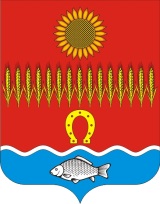 АДМИНИСТРАЦИЯ  СОВЕТИНСКОГО СЕЛЬСКОГО ПОСЕЛЕНИЯ                                                      Неклиновский район Ростовская областьПОСТАНОВЛЕНИЕ     «____»_________ года 	№ ____«Об утверждении Положения о порядке принятия решения о сносе самовольной постройки, либо решения о сносе самовольной постройки или ее приведении в соответствие с установленными требованиями на территории Советинского сельского поселения»В соответствии с пунктом 20 части 1 статьи 14 Федерального закона от 6 октября 2003 года № 131-ФЗ «Об общих принципах организации местного самоуправления в Российской Федерации», статьёй 222 Гражданского кодекса Российской Федерации, пунктом 11 части 1 статьи 8, статьей 55.32 Градостроительного кодекса Российской Федерации, Земельным кодексом Российской Федерации, Уставом Советинского сельского поселения, Правилами благоустройства территории  Советинского сельского поселения, утвержденными решением Собрания  депутатов Советинского сельского поселения, ст.21.2 Областного закона Ростовской области от 22.07.2003 № 19-ЗС « О регулировании земельных отношений в Ростовской области»(в редакции от 28.02.2022), в целях обеспечения принятия решений о сносе самовольных построек или их приведении в соответствие с установленными требованиями на территории Советинского сельского поселения, администрация муниципального образования «Советинское сельское поселение» Неклиновского района, Ростовской области ПОСТАНОВЛЯЕТ:Утвердить Положение о порядке принятия решения о сносе самовольной постройки, либо решения о сносе самовольной постройки или ее приведении в соответствие с установленными требованиями на территории Советинского сельского поселения, Неклиновского района, Ростовской области согласно приложению.Опубликовать настоящее постановление на официальном сайте администрации муниципального образования Советинское сельское поселение, Неклиновского района, Ростовской области.Постановление вступает в законную силу после его официального опубликования (обнародования).Контроль за выполнением настоящего постановления оставляю за собой.Глава АдминистрацииСоветинского сельского поселения                                               З.Д. ДаливаловПостановление вносит специалист по земельным и имущественным вопросам